ІНТЕЛЕКТУАЛЬНА ГРА "Я ЛЮБЛЮ УКРАЇНУ"Навчально-пізнавальні цілі:- перевірити , збагатити знання школярів про Україну;- виховувати бажання пізнавати свою історію, зберігати національно-культурні традиції українського народу;- розвивати почуття гордості за рідний край Правила гриГра «Я люблю Україну» проходить у формі змагань між командами. За кожне правильно виконане завдання або правильну відповідь команда одержує 1 балХід гриА у подорож зібралися дві команди: « Українці » і « Патріоти   ».     Сьогодні наші команди покажуть,як вони люблять Україну.       Є багато країн на землі,        В них озера,річки і долини…        Є країни великі й малі,        Та найкраща завжди – Батьківщина.        І тому найдорожчою нам        є і буде у кожну хвилину        серед інших країн лиш одна –        дорога нам усім Україна!І раунд «Подорожуємо Україною» Кожне місто має своє історичне минуле і славне сучасне.Завдання 1 «Відгадай місто» 1.-  Назва якого міста пов’язана з іменем відомого українського поета?  (Івано-Франківськ)2.- Назва якого міста пов’язана з назвою царя звірів? (лев-Львів)3.- Місто,що знаходиться за порогами Дніпра? (Дніпропетровськ) Пам’ятки культури є в різних куточках України. Кожна місцевість своєрідна і має на своїй території пам’ятки сивої давнини. До цих пам’яток крокують туристи. Завдання 2 «Ми – туристи»Ведучий показує і називає культурно-історичну пам’ятку,а учні називають місто або область,в якому вона знаходиться.1 Софіївський собор (Київ)2 Театр опери та балету ім.І.Франка  (Львів)3 Потьомківські сходи (Одеса)4 Почаївська Лавра (Тернопільська обл..)5 Острів Хортиця (Запорізька обл..)6 Спасо-Преображенський собор (Суми)7 Золоті ворота (Київ)8 Луцький замок (Луцьк) 3 Кожна команда може заробити додатковий бал,розказавши вірша про Україну. ІІ раунд Складання пазлу Наша рідна Батьківщина – Україна. Багата і гарна наша земля. Милозвучна пісенна мова нашого народу, щирі працелюбні люди живуть на ній. І ми повинні знати,пам’ятати і гордитися своїми предками і нинішніми славними українцями,які своїми подвигами прославляють Україну в цілому світі. ІІІ раунд. «Славетні Українці» 1- Князь,який охрестив Київську Русь (Володимир Великий)2- Автор «Кобзаря» (Тарас Шевченко)3- Прізвище укр.чемпіонки з плавання.(Яна Клочкова)4- Ім’я співачки,яка перемогла на конкурсі «Євробачення»(2004р)  (Руслана Лижичко)5- Перший український космонавт незалежної України (Леонід Каденюк)6- Гетьман України, ім’ям якого названа вулиця вашого міста (Богдан Хмельницький)7- Ім’я першого президента України (. Михайло Грушевський)8- Київський князь,який заснував першу бібліотеку (Ярослав Мудрий)9- Прізвище славетних боксерів України (Кличко) ІV раунд “Символи України»Кожен народ ,маючи свою історію,має  і свої національні символи,які люди повинні  знати,шанувати і  берегти. Про це записано у ст..65 Конституції України.А чи знаєте ви символи України?  Розгадування кросворда.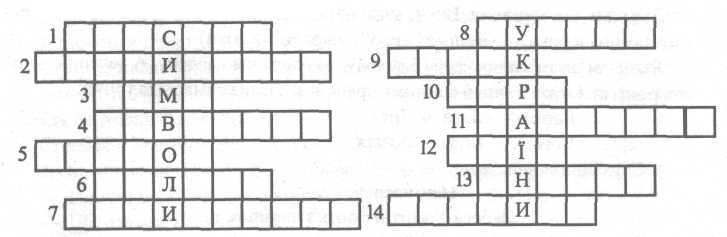 V раунд  « Рідний край»Гра «Вірю,не вірю»                         І команді1- Наша країна святкує День незалежності 24 серпня.(вірю)2- Область,у якій ми живемо,розташована в центрі України. (не вірю)3- У місцевості,де ти живеш водяться крокодили. (не вірю)4- У твоєму районному центрі знаходиться пам’ятник Тарасу Шевченку.(вірю)5- У місцевих водоймах водяться карасі,щуки,соми,окуні. (вірю)                          6 - Область, у якій ми живемо, називається Волинська.(не вірю)     7- У місцевості,де ти живеш, є родовища кам’яного вугілля.(вірю)     8 - У моєму краї вирощують картоплю. (вірю)      9- У моїй місцевості переважають такі природні угрупування,як водойми,болота.(не вірю)     10- У місцевих лісах водяться  лисиці,зайці, кабани,білки. (вірю)VІ  раунд « Культурна спадщина народу»Назвати якнайбільше квітів , які входять до вінка КОМПОЗИЦІЙНИЙ СКЛАД ВІНКА: КВІТИ ТА ІНШІ МАТЕРІАЛИУсього у вінку могло бути до 12 різних квіток, кожна з яких мала свій символ. Мак вважається не тільки квіткою мрій, але й символом родючості, краси та молодості; ромашка — символом кохання, ніжності та вірності; соняшник — відданості й вірності; волошки у віночку — символ людяності; ружа, мальва і півонію — символи віри, надії, любові; м’ята — оберег дитини та її здоров’я; материнка — символ материнської любові; лілея — дівочі чари, чистота, цнота, див’ясил — корінь дев’яти сил, який зміцнює та повертає здоров’я; безсмертник — символ здоров’я, загоює виразки, і рани; цвіт вишні та яблуні — материнська відданість та любов; калина — краса та дівоча врода; хміль — гнучкість і розум; польовий дзвіночок — вдячність.
Щоб посилити захисну силу вінка поміж квітів вплітали зілля та листя: полин — «траву над травами», буркун зілля — символ вірності, що може з’єднувати розлучене подружжя; листя дуба — символ сили. Але чи не найсильнішим оберегам вважають барвінок  — символ життя та безсмертя душі людської,оберіг від злих, зілля кохання та дівочої краси, чистого шлюбу. Казали, що варто лише дівчині та юнакові з’їсти листочок барвінку, як між ними спалахне кохання. Кожна пелюстка має певне значення: перша — краса, друга — ніжність, третя — незабутність, четверта — злагода, п’ята — вірність.Нагородження переможців.1. Київський князь.2. Композитор, автор Гімну України.3. Урочиста пісня.4. Великий український поет-пророк.5.Символ держави.6. Кущ – народний символ України.7. Поет, автор Гімну України.8. Предмет – символ спільного шляху і долі для молодят.9. Символ молодості і дівоцтва.10. Символ держави.11. Рослина – символ нев’янучої молодості.12. Місто – символ України.13. Ріка – символ України.14. Острів, символ козацтво та України.